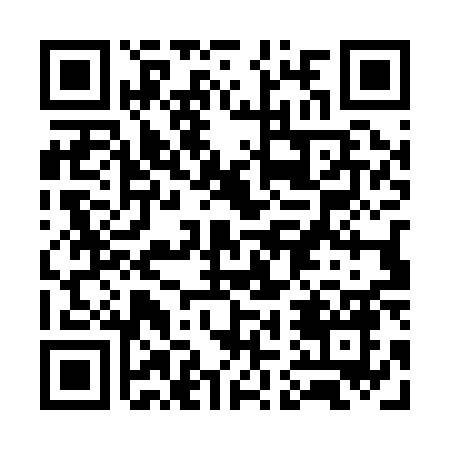 Prayer times for Business Corners, Iowa, USAMon 1 Jul 2024 - Wed 31 Jul 2024High Latitude Method: Angle Based RulePrayer Calculation Method: Islamic Society of North AmericaAsar Calculation Method: ShafiPrayer times provided by https://www.salahtimes.comDateDayFajrSunriseDhuhrAsrMaghribIsha1Mon4:025:411:135:138:4410:242Tue4:035:421:135:138:4410:233Wed4:045:431:135:138:4410:234Thu4:045:431:145:148:4410:225Fri4:055:441:145:148:4410:226Sat4:065:441:145:148:4310:217Sun4:075:451:145:148:4310:218Mon4:085:461:145:148:4310:209Tue4:095:461:145:148:4210:1910Wed4:105:471:145:148:4210:1911Thu4:115:481:155:148:4110:1812Fri4:125:481:155:148:4110:1713Sat4:135:491:155:148:4010:1614Sun4:145:501:155:148:4010:1515Mon4:155:511:155:148:3910:1416Tue4:165:521:155:148:3810:1317Wed4:185:521:155:148:3810:1218Thu4:195:531:155:138:3710:1119Fri4:205:541:155:138:3610:1020Sat4:215:551:155:138:3510:0921Sun4:225:561:155:138:3510:0822Mon4:245:571:155:138:3410:0723Tue4:255:581:165:138:3310:0524Wed4:265:581:165:128:3210:0425Thu4:285:591:165:128:3110:0326Fri4:296:001:165:128:3010:0127Sat4:306:011:165:128:2910:0028Sun4:326:021:155:118:289:5929Mon4:336:031:155:118:279:5730Tue4:346:041:155:118:269:5631Wed4:366:051:155:108:259:54